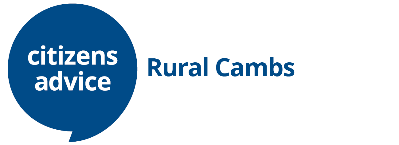 Announcing the launch of our updated websitehttps://www.citizensadviceruralcambs.org.ukSince the beginning of the COVID-19 Pandemic, we have all become used to finding information and services on-line for ourselves. This is equally true regarding quality information that helps us sort out any problems we may have.As part of our continual improvement programme, we have now invested in upgrading our website to make it even easier for people to find the quality information they need to help with their problems. The updated website went live on the 23rd August.  It has a new user-friendly interface and contains much more up-to-date information about the myriad of issues that people may have to deal with. It is organised around key topics / articles, and guides you through a number of steps to help you find the relevant information quickly.  In addition, the extensive powerful search capabilities work throughout the site. Information is grouped around the common problem areas of debt, benefits, work, housing, family / relationships, consumer and other.We advise nearly 10,000 people every year with over 41,000 problems and a further 8,000 people use our SELF-HELP website. 95% of our clients would recommend us to a friend.With our new upgraded website, we intend to help even more people find the information they need to improve their life situations.For free, independent and impartial advice and support you can contact Citizens Advice Rural Cambs:   Adviceline: 0808 278 7807    Monday to Friday 09:30 to 15:30  Universal Credit Help to Claim line:   0800 1448444,  for anyone seeking to make a new claim for Universal Credit   Webchat or Email via:  www.citizensadviceruralcambs.org.uk  Information also available on our website at www.citizensadviceruralcambs.org.uk or at www.citizensadvice.org.uk   